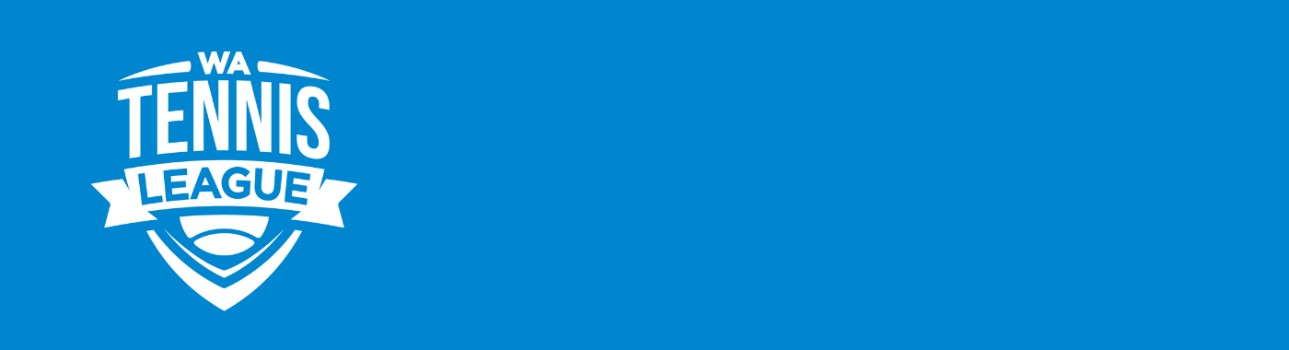 TENNIS WEST - League Shield Engraving Request Form Please return completed form to:  skingston@tennis.com.au Type/print players’ names clearly and correctlyType/print (C) next to the captain’s name (if required) 	                   Tennis Club ____________________________________________________________________________________                   Club Contact                   Name __________________________________________________________________________________________                   Phone number __________________________________________________________________________________                   Email) _________________________________________________________________________________________Date the shield is required for collection _____________________________________________________________ (Minimum of 2 weeks’ notice required for engraving)                    Date of Presentation Day/Night at your Club ____________________________________ WA TENNIS LEAGUE2022/2023 SUMMERLeague __________________ ________________________________________________________________________________                                                                                             Division ______________ Player’s Name 1 2 3 4 5 6 7 8 